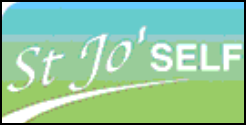 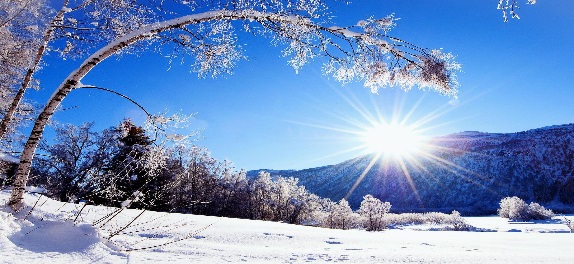                   menu centre st joseph                   menu centre st joseph                   menu centre st joseph                   menu centre st joseph                   menu centre st joseph                   menu centre st joseph                   menu centre st joseph                   menu centre st joseph                   menu centre st joseph                   menu centre st joseph                   menu centre st joseph semaine du 27 fév. au 3 mars 2023semaine du 27 fév. au 3 mars 2023semaine du 27 fév. au 3 mars 2023semaine du 27 fév. au 3 mars 2023semaine du 27 fév. au 3 mars 2023semaine du 27 fév. au 3 mars 2023semaine du 27 fév. au 3 mars 2023semaine du 27 fév. au 3 mars 2023semaine du 27 fév. au 3 mars 2023semaine du 27 fév. au 3 mars 2023entréebuffet d'entréesbuffet d'entréesbuffet d'entréesbuffet d'entréesbuffet d'entréesplat du journugget de pouletfilet de poisson au beurre blancpoisson gratiné           aux épicesomelette portugaisepoisson du jourplat du jourpoisson grillé au fenouilwrap de volaillefricassée australiennechoucroute alsaciennesamossas de légumeslégumepetits pois à la françaisepommes de terre rissoléesblé au beurre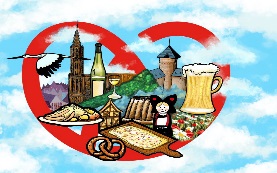 riz indien légumetomates grilléesharicots verts persillésfondue de poireauxlégume du jourfromages fromage ou yaourtfromage ou yaourtfromage ou yaourtfromage ou yaourtdessertsfruits de saisonfruits de saisonfruits de saisonfruits de saisonfruits de saisondessertsbeignet aux pommesParis-Brest pralinédessert du jourgâteau ananaséclair au chocolatdessertscompote du jourcompote du jourcompote du jourcompote du jourcompote du jour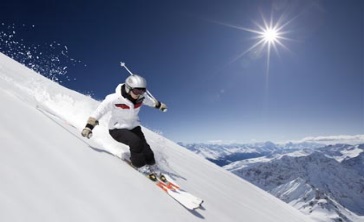 entrée soirbuffet d'entréesbuffet d'entréesbuffet d'entréesbuffet d'entréesentrée soirsalade vertesalade vertesalade vertesalade vertebon      week-end             à tousbon      week-end             à tousplat du jour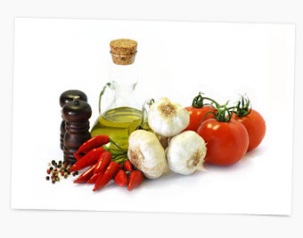 paupiette de poisson            au beurre nantaispizza au chorizo crêpe au fromagebon      week-end             à touslégumeriz pilaf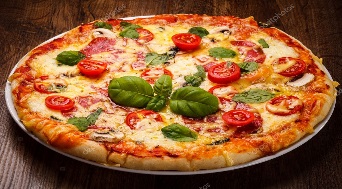 courgettes grilléesbon      week-end             à tous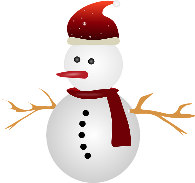 bon      week-end             à tousfromagesfromage ou yaourtfromage ou yaourtfromage ou yaourtbon      week-end             à tousdessertsfruits de saisonfruits de saisonfruits de saisonfruits de saisonbon      week-end             à tousdessertsbuffet de dessertsbuffet de dessertsbuffet de dessertsbuffet de dessertsbon      week-end             à tous